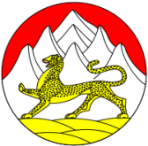 РЕСПУБЛИКÆ ЦÆГАТ ИРЫСТОН-АЛАНИЙЫАЛАГИРЫ МУНИЦИПАЛОН РАЙОНЫ  СÆРГЪЛÆУУÆДЖЫУЫНАФФÆ__________________________________П О С Т А Н О В Л Е Н И ЕГЛАВЫАЛАГИРСКОГО МУНИЦИПАЛЬНОГО РАЙОНАРЕСПУБЛИКИ СЕВЕРНАЯ ОСЕТИЯ-АЛАНИЯ      от  «___»_________2024 г.                                                        N ____г. АлагирОб утверждении Перечня потенциальных объектов террористических посягательств, находящихся на территории Алагирского районаВ соответствии с Федеральным законом от 06.10.2003 N131-ФЗ «Об общих принципах организации местного самоуправления в Российской Федерации», Федеральным законом от 06.03.2006 N 35-ФЗ 
«О противодействии терроризму», на основании Устава Алагирского муниципального района Республики Северная Осетия-Алания, в целях реализации на территории Алагирского района Республики Северная 
Осетия-Алания государственной политики в области противодействия терроризму, совершенствования и повышения эффективности антитеррористической деятельности  в Алагирском муниципальном районе Республики Северная Осетия-Алания, постановляю:Утвердить прилагаемый Перечень потенциальных объектов террористических посягательств, находящихся на территории Алагирского района.Контроль за исполнением настоящего постановления оставляю 
за собой.                         ГлаваАлагирского муниципального района                                      И. И. ДзантиевПриложение к постановлению Главы Алагирского муниципального районаот «__»________2024 года N ___Перечень объектов потенциальных террористических посягательств, находящихся на территории Алагирского района _________________________________________________________№п/пНаименование объекта подлежащего паспортизации (категорированию)Место расположения объектаПравообладатель объектаСП МБОУ СОШ  № 2  (СОШ № 1)363240, Республика Северная Осетия - Алания, город Алагир, ул. Л.Толстого, д.69муниципальная собственностьМБОУ СОШ № 2363246, Республика Северная Осетия - Алания, Алагирский район, город Алагир, ул К.Хетагурова, зд. 130муниципальная собственностьМБОУ СОШ № 3363246, Республика Северная Осетия - Алания, Алагирский район, город Алагир, ул Ленина, зд. 109муниципальная собственностьСП  МБОУ СОШ № 3 (СОШ № 4)363240, Республика Северная Осетия - Алания, город Алагир, Комсомольская ул., д.74муниципальная собственностьМБОУ СОШ № 5363245, Республика Северная Осетия - Алания, Алагирский район, город Алагир, ул С.Калаева, зд. 9муниципальная собственность Филиал МБОУ СОШ № 5 в с. Бирагзанг  363210, Республика Северная Осетия - Алания, Алагирский район, село Верхний Бирагзанг, ул. Кирова, д.58муниципальная собственностьМБОУ СОШ п.Мизур363220, Республика Северная Осетия - Алания, Алагирский район, поселок Мизур, д. 58муниципальная собственностьМБОУ СОШ п.В.Фиагдон363203, Республика Северная Осетия - Алания, Алагирский район, поселок Верхний Фиагдонмуниципальная собственностьМБОУ ООШ п.Рамоново363211, Республика Северная Осетия - Алания, Алагирский район, село Рамоново, Кавказская ул., д.13муниципальная собственностьМБОУ СОШ с.Црау363212, Республика Северная Осетия - Алания, Алагирский район, село Црау, ул. Ленина, д.68муниципальная собственность Филиал МБОУ СОШ с. Суадаг в с. Ногкау363216, Республика Северная Осетия - Алания, Алагирский район, село Ногкау, ул. Цаликова, д.71муниципальная собственностьМБОУ СОШ с.Суадаг363202, Республика Северная Осетия - Алания, Алагирский район, село Суадаг, ул. Аслана Хадарцева, д.25муниципальная собственность Филиал МБОУ СОШ с. Суадаг в с. Хаталдон363201, Республика Северная Осетия - Алания, Алагирский район, село Хаталдон, ул. Кцоева, д.62муниципальная собственностьМБОУ СОШ с. Дзуарикау363206, Республика Северная Осетия - Алания, Алагирский район, село Дзуарикау, ул. Братьев Газдановых, д.11муниципальная собственностьМБОУ СОШ с.Майрамадаг363207, Республика Северная Осетия - Алания, Алагирский район, село Майрамадаг, ул. Дзуцева, д.47муниципальная собственностьФилиал МБОУ СОШ пос. Мизур основная общеобразовательная школа - детский сад п.  Бурон.363224, Республика Северная Осетия - Алания, Алагирский район, поселок Бурон, ул. К.Хетагуровамуниципальная собственностьМБДОУ д/с № 7363246, Республика Северная Осетия - Алания, Алагирский район, город Алагир, ул Кв.Энергетиков, зд. 2амуниципальная собственностьСП МБДОУ д/с № 7 (д/с № 1)363246, Республика Северная Осетия - Алания, Алагирский район, г.Алагир, улица Комсомольская, 35муниципальная собственностьСП МБДОУ д/с № 7 ( д/с № 2)363246, Республика Северная Осетия - Алания, Алагирский район, г. Алагир, ул. Ленина, 169муниципальная собственностьСП МБДОУ д/с № 7 (д/с № 4)363246, Республика Северная Осетия - Алания, Алагирский район, г. Алагир, ул. Маркуса, 61муниципальная собственностьСП МБДОУ д/с № 7 (д/с № 6)363246, Республика Северная Осетия - Алания, Алагирский район, г. Алагир, ул. Агузарова, 4муниципальная собственностьСП МБДОУ д/с № 7 (д/с № 10)363246, Республика Северная Осетия - Алания, Алагирский район, г. Алагир, ул. Толстого, 192муниципальная собственностьСП МБДОУ д/с № 7 (д/с № 12)363246, Республика Северная Осетия - Алания, Алагирский район, г. Алагир, ул. Коста Хетагурова, 231муниципальная собственностьФилиал МБДОУ д/с№ 7 в  с.Суадаг363202, РСО- Алания, Алагирский район, с. Суадаг, ул. А. Хадарцева 25муниципальная собственностьФилиал МБДОУ д/с № 7 в  с.Хаталдон363201, РСО- Алания, Алагирский район, с.Хаталдон,  ул. Хетагурова, 33муниципальная собственностьФилиал МБДОУ д/с № 7 в  с.Дзуарикау363206, Республика Северная Осетия - Алания, Алагирский район, село Дзуарикау, ул. Братьев Газдановых, д.3 к.амуниципальная собственностьФилиал МБДОУ д/с № 7 в с. Майрамадаг363207 РСО-Алания, Алагирский район, с. Майрамадаг, ул.Хуцишвили 46муниципальная собственностьФилиал МБДОУ д/с № 7 в п.В.Фиагдон363203, РСО-Алания, Алагирский район, п.В.Фиагдонмуниципальная собственностьФилиал МБДОУ д/с № 7 в п.Рамоново363211, Республика Северная Осетия - Алания, Алагирский район, п. Рамоново, ул Кавказская, д 15муниципальная собственностьФилиал МБДОУ д/с № 7 в с.Црау363212, Республика Северная Осетия-Алания, Алагирский район, с Црау, ул Ленина 68/1муниципальная собственностьФилиал МБДОУ д/с № 7 в с.Ногкау363216, РСО-Алания , Алагирский район , с. Ногкау, ул.Колхозная,42муниципальная собственностьФилиал МБДОУ д/с № 7 в с.В.Бирагзанг363210, Республика Северная Осетия - Алания, Алагирский район, с. Верхний Бирагзанг, Ул Кирова, д 57муниципальная собственностьФилиал МБДОУ д/с № 7 в с.Н.Бирагзанг363210, РСО-Алания, Алагирская район, с. Н. Бирагзанг, Ул.Коста 45муниципальная собственностьСП МБОУ СОШ п. Мизур  детский сад п. Мизур363220, РСО-Алания, Алагирская район, п. Мизур, дом 57амуниципальная собственностьДетский сад «Академия детства»363240, РСО-Алания, Алагирская район, г. Алагир, ул. Калаева, 9/2муниципальная собственностьСП  МБОУ СОШ  пос. Мизур начальная школа - детский сад363220, Республика Северная Осетия - Алания, Алагирский район, п. Мизур, корп. 7муниципальная собственностьФилиал МБОУ СОШ пос. Мизур детский сад п.  Бурон.363224, Республика Северная Осетия - Алания, Алагирский район, п. Бурон, ул. Ленина, 10муниципальная собственностьЦДТ им. Пагиева363240, РСО-Алания, Алагирская район, г. Алагир, ул. Алагирская, 129муниципальная собственностьДетский сад «Академия детства»363240, РСО-Алания, Алагирская район, г. Алагир, ул. Калаева, 9/2муниципальная собственностьГосударственное бюджетное профессиональное образовательное учреждение "Северо-Кавказский лесной техникум"363240, Республика Северная Осетия - Алания, Алагирский район, город Алагир, ул. К.Хетагурова, д.59Собственность субъектов Российской ФедерацииГБОУ Школа-Интернат Г.Алагир363245, Республика Северная Осетия - Алания, Алагирский район, город Алагир, Ч.Басиевой ул, зд. 50Собственность субъектов Российской ФедерацииАМСУ Алагирского района363240, Республика Северная Осетия - Алания, Алагирский район, город Алагир, ул. С. Кодоева, 45муниципальная собственностьАМС Алагирского городского поселения363240, Республика Северная Осетия - Алания, Алагирский район, город Алагир, ул. Комсомольская, 28муниципальная собственностьПлощадь на пересечении ул. Комсомольская/ул. Коста Хетагурова363240, Республика Северная Осетия - Алания, Алагирский район, город Алагирместо общего пользованияТиволи Парк363206, Республика Северная Осетия - Алания, Алагирский р-н, с Дзуарикау, ул Братьев Газдановых, д. 1а, помещ. 1"а"/1Частная собственностьТерритория отдыха "Арвайдаен"между с. Майрамадаг и с. КодахджинЮридический адрес:362048, Республика Северная Осетия - Алания, г Владикавказ, Кырджалийская ул, д. 8 к. 2, кв. 46Частная собственностьФилиал ГБУ РСО-Алания "МФЦ" в Алагирском районе362015, Республика Северная Осетия - Алания, город Владикавказ, пр-кт Коста, д. 15Собственность субъектов Российской ФедерацииМуниципальное бюджетное учреждение дополнительного образования "Алагирская детская школа искусств"363240, Республика Северная Осетия - Алания, Алагирский район, город Алагир, Алагирская ул, зд. 82муниципальная собственностьМБУК "РДК"363246, Республика Северная Осетия - Алания, Алагирский район, город Алагир, ул К.Хетагурова, зд. 132муниципальная собственностьГБУЗ "Алагирская ЦРБ" МЗ РСО-а 363240, Республика Северная Осетия - Алания, Алагирский район, город Алагир, 
ул. Островского,38Собственность субъектов Российской ФедерацииФизкультурно-оздоровительный комплекс Дворец спорта г. Алагир363246, Республика Северная Осетия - Алания, Алагирский район, город Алагир, ул. Ленина, д. 88муниципальная собственностьМБУДО "Детско-юношеская спортивная школа" Алагирского района Республики Северная Осетия-Алания363240, Республика Северная Осетия-Алания, Алагирский район, г. Алагир , ул. К. Хетагурова, 83муниципальная собственность